UnitaidExplore Application Form: 
Innovative Formulation and Delivery Solutions for Children’s Medicines in Low-Resource Settings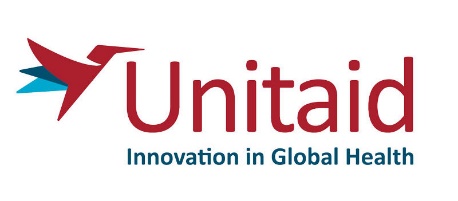 Guidance:Please submit this completed application by email to UnitaidExplore@who.int by 17:00PM CET on Wednesday 25 November 2020.Note that only fully completed application forms will be considered.Please do not include any other attachments except this application form in your email submission. Your completed application must be in English and should be no longer than 10 pages in length, including the current content (your responses should be written in text that is not smaller than 10-point font size, and not less than single spaced). Getting to know youOrganization Name Name of responsible officerThis form should be submitted by a senior officer of the entity applying to UnitaidExplore. Responsible officer title     Responsible officer email     Are you a… Academic InstitutionFoundationInternational Organization (e.g. UN organization)Non-governmental organization (NGO)Private Sector Entity (e.g. startup, company, etc…)Product Development Partnership (PDP)Other (please specify) Location: Headquarters (City, Country, Address) and presence elsewhere (relevant locations for the entity and work)What is your biggest achievement to date?Specifically, for your organization. You may include links to relevant articles.How did you hear about UnitaidExplore?Unitaid WebsiteDirect mailing from UnitaidSocial media Research CommunityEventSearch engineOther (please specify) Why should UnitaidExplore support your innovation? Please describe your innovation. Why is it innovative? What are the core features?What problem does it solve? Please explain how your innovation could address one or more of the following:1) Administration challenges: e.g. complexity of manipulation; adequate or consistent dosing2) Bioavailability challenges: e.g. solubility; drug release3) Acceptability challenges: e.g. taste masking or optimization; dosage size or quantity4) Environmental challenges: e.g. stability; packaging5) Other: please specifyWhat is the use case in a low-resource context? Who is going to use this innovation? Where will it be used? Who will benefit from it?  What is the comparative advantage of your innovation?  What is the main expected change? How is it different from existing products? Does your innovation build on or repurpose an existing technology or product? (Yes/No) If Yes: Do you own the existing technology or product? (Yes/No)If No: Please tell us about your rights to use the existing technology or product to develop your innovation (e.g. you may have a license)Why is now a critical time to move your innovation forward? What would happen if you did not progress (e.g. to your innovation; to your company)?How will you make it a reality?How much funding have you received to date for this work? Who are the other funders? Have you ever received funding from international organizations or private investors?How much funding do you need from UnitaidExplore and how would you spend it? With the UnitaidExplore funding, what milestones will be achieved? For each milestone, how much funding and how much time do you need to achieve it?How would you make your innovation accessible for people in low- and middle-income countries (LMICs)? At a high level, describe how you will achieve equitable access to your innovation for people in LMICs (e.g. strategies to ensure affordable pricing, supply security, quality assurance, and in-country registrations). Will you be needing additional funding for this work (e.g. co-funding), if you secure the requested funding from UnitaidExplore? If yes: How much? Have you already secured this funding or is it planned?If you secure the UnitaidExplore funding, what are the top 3 risks linked to this work? For each, please specify its likelihood to occur, its severity, and the potential mitigation measures.Who will do this work?Who is on your team and why are they best suited for this work? What are your core team’s unique qualities and expertise? How will you leverage your connections, network, and partnerships? What is your motivation for supporting UN Sustainable Development Goal (SDG) 3: Good Health and Wellbeing, and ensuring access for those most in need?  Would this work be part of your core business or a departure from business as usual? Which other SDGs, if any, does your entity or work address (e.g. SDG 5: Gender Equality; SDG 13: Climate Action; SDG 17: Partnerships)? Please provide the contact information from key references whom we may contact (e.g. mentor, VC, previous funder, previous client, technology transfer office).By submitting this application on behalf of the applicant organization, you confirm the following:You are a senior officer within the applicant organization and authorized to make this application on its behalf.The applicant organization is a registered legal entity which is solvent and able to pay its debts as and when they fall due.The applicant organization is able to agree to the terms and conditions set out in the attached Sample Terms and Conditions, if selected to receive funding. The applicant organization will allocate sufficient time and resources for development of the innovation and implementation of the work as described in the application, if successful. The applicant organization understands that UnitaidExplore funds projects upon the successful completion of milestones. The applicant has sufficient financial resources to develop the innovation on this basis. The applicant organization owns all the intellectual property rights (including any patents and know-how) necessary to develop the innovation and implement the activities described in this application; or has an irrevocable license to all the necessary intellectual property rights from the owner. The applicant organization acknowledges that, as part of the application materials, it will be required to disclose certain information and/or provide documents to Unitaid in relation to the innovation, the work to be implemented and/or the applicant organization’s capacity to implement the activities. This may include, but is not limited to, copies of registration documents, financial statements, business plans, information relating to prior funding sources for the innovation, intellectual property rights, and relevant pre-existing commitments (including to funders, manufacturers, distributors, investors or other relevant third parties). Failure to provide information may jeopardize the outcome of this application. The request for specific materials will be made to selected applicants on 15 December 2020 (due: 12 January 2021). The applicant organization is not, and was not over the last four years, part of the tobacco or arms industries (definitions of the tobacco and arms industries are set out in the attached Sample Terms and Conditions). The applicant organization can truthfully make each of the additional declarations set out under the Sample Terms and Conditions related to the applicant organization’s involvement with the tobacco and arms industries and association with terrorist organizations.Reference 1: Someone linked to your funding, previous prize, or revenueReference 2: Someone linked to your intellectual property, know-how, or breakthroughName, Organization, Title:Name, Organization, Title:Amount of funding:Stage of development:Email address:Email address:How do you know them and why did you choose them as a reference?How do you know them and why did you choose them as a reference?